11 Ways to pray during COVID-19FOR GOD’S PEACE TO RULE IN OUR HEARTS.FOR OPPORTUNITIES TO LOVE OUR NEIGHBORS.FOR PROTECTION FOR THE ELDERLY AND VULNERABLE.FOR LAWMAKERS AND GOVERNMENT OFFICIALS TO HAVE DISCERNMENT AND WISDOM IN LEADING OUR NATION THROUGH THIS CRISIS.For the cdc, public health officials, emergency managers as they work hard to keep the public informed as they assess a rapidly evolving situation.for doctors, nurses, and all medical workers on the front lines who are putting themselves at risk to care for the sick. Pray that the Lord will protect them from sickness and provide them with strength and encouragement.for those who are quarantined and lonely, ask the Lord to provide them with a strong sense of his presence and encouragement from others.for those who have COVID-19, ask for healing and for quick recovery. Pray that they will have the care they need and emotional and spiritual support.For those who are working on a vaccine – ask the lord to give them wisdom as they work and for breakthrough and solutions.For small business owners who are on main street america and employees and their families who are unable to work from home.for the church in america and globally to trust in the Lord, care for and love our neighbors, serve the vulnerable and support our local and national authorities in their efforts.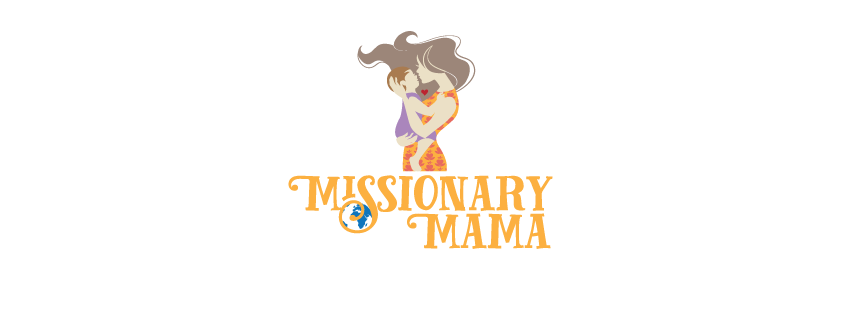 